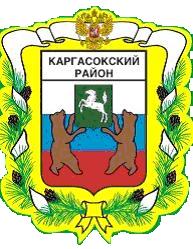 МУНИЦИПАЛЬНОЕ ОБРАЗОВАНИЕ «КАРГАСОКСКИЙ РАЙОН»ТОМСКАЯ ОБЛАСТЬАДМИНИСТРАЦИЯ КАРГАСОКСКОГО РАЙОНАПОСТАНОВЛЕНИЕс. КаргасокОб утверждении документа планирования регулярных перевозок пассажиров и багажа автомобильным транспортом по муниципальным маршрутам регулярных перевозок в границах муниципального образования «Каргасокский район» на 2020 – 2025 годыВ соответствии с пунктом 4 статьи 2 Федерального закона от 13.07.2015 № 220-ФЗ «Об организации регулярных перевозок пассажиров и багажа автомобильным транспортом и городским наземным электрическим транспортом в Российской Федерации и о внесении изменений в отдельные законодательные акты Российской Федерации», с подпунктом 6 части 1 статьи 15 Федерального закона от 06.10.2003 № 131-ФЗ «Об общих принципах организации местного самоуправления в Российской Федерации», постановлением Администрации Каргасокского района от 29.05.2020 № 109 «Об утверждении порядка подготовки документа планирования регулярных перевозок в границах муниципального образования «Каргасокский район»Администрация Каргасокского района постановляет:1. Утвердить документ планирования регулярных перевозок пассажиров и багажа автомобильным транспортом по муниципальным маршрутам регулярных перевозок в границах муниципального образования «Каргасокский район» на 2020 – 2025 годы согласно приложению к настоящему постановлению.2. Официально опубликовать (обнародовать) настоящее постановление в установленном порядке.Глава Каргасокского района                                                                                  А.П. АщеуловМ.В. Ткаченко(38 253) 2 13 54Документпланирования регулярных перевозок пассажиров и багажа автомобильным транспортом по муниципальным маршрутам регулярных перевозок в границах муниципального образования «Каргасокский район» на 2020 – 2025 годыОбщие положения политики в области организации регулярных перевозок пассажиров и багажа автомобильным транспортомНастоящий Документ планирования регулярных перевозок пассажиров и багажа автомобильным транспортом в границах муниципального образования «Каргасокский район» на 2020-2025 годы (далее - Документ планирования регулярных перевозок) разработан в соответствии с Федеральным законом от 13 июля 2015 года № 220-ФЗ «Об организации регулярных перевозок пассажиров и багажа автомобильным транспортом и городским наземным электрическим транспортом в Российской Федерации и о внесении изменений в отдельные законодательные акты Российской Федерации».Целью политики в области организации регулярных перевозок пассажиров и багажа автомобильным транспортом в границах муниципального образования «Каргасокский район» является обеспечение транспортной доступности внутри Каргасокского района и создание условий для безопасной перевозки пассажиров и багажа.Задачами формирования долгосрочной политики в области организации регулярных перевозок являются:- удовлетворение потребности в регулярных перевозках внутри муниципального образования «Каргасокский район»;- повышение безопасности, доступности и качества оказываемых транспортных услуг по муниципальным маршрутам регулярных перевозок;- формирование оптимальной сети муниципальных маршрутов регулярных перевозок;- создание приоритетных условий движения транспортных средств общего пользования по отношению к иным транспортным средствам.Текущее состояние и проблемы в организации регулярных перевозок.Каргасокский район, в силу своего географического расположения, характеризуется слабым развитием автодорожной сети. В районе имеются дороги:- автомобильная дорога по маршруту Каргасок - Томск, по которой осуществляются круглогодичные перевозки;- технологическая дорога предприятия «Роснефть», по которой осуществляются перевозки по направлению Стрежевой – Пионерный – Новый Васюган – Новый Игол;- автомобильная дорога Каргасок – Новоюгино – Большая Грива, по которой действуют регулярные автобусные маршруты.Автомобильные дороги района имеют ограничение нагрузки дорожного полотна (4-6 тонн на ось). Удельный вес автомобильных дорог с твердым покрытием в общей протяженности автомобильных дорог общего пользования составляет 50,6%.Транспортная схема Каргасокского района не позволяет обеспечить всех жителей населенных пунктов района регулярным круглогодичным автомобильным сообщением с районным центром.Основные перевозки автомобильным транспортом внутри района осуществляются по зимникам и ледовым переправам. Ежегодно в районе осуществляется строительство более 600 км автозимников и ледовых переправ.В Каргасокском районе отсутствуют автомобильные дороги общего пользования с твердым покрытием федерального значения.Перспективы для развития автотранспортной схемы в районе откроются со строительством и вводом в эксплуатацию Северной широтной дороги, вследствие чего автомобильная сеть района существенно расширится в западном направлении.В связи со слабым развитием автодорожной сети основная часть пассажирских перевозок и перевозок грузов осуществляется в летнее время речным транспортом.Воздушный транспорт - один из самых востребованных, а во время весенне-осенней распутицы – единственный вид транспорта, позволяющий обеспечить транспортное обслуживание населения, проживающего в отдаленных населенных пунктах района. До 2018 года авиасообщение в районе осуществлялось только вертолетами МИ-8. С мая 2018 года были организованы авиарейсы на самолетах Ан-28 авиакомпании «Сибирская легкая авиация» по маршруту Томск – Каргасок - Томск, а с июля 2018 года данная авиакомпания начала осуществлять регулярные авиарейсы по маршруту Томск – Каргасок – Новый Васюган – Каргасок – Томск.Основную долю услуг по пассажирским перевозкам (автобусные, речные, авиа) на территории района оказывает муниципальное предприятие «Каргасокское автотранспортное предприятие», но также пассажирские перевозки осуществляют и индивидуальные предприниматели (автомобильные, речные перевозки).Муниципальная маршрутная сеть на территории Каргасокского района включает 6 автобусных маршрутов – № 1 «д. Пашня - с. Каргасок (Аэропорт)», № 2 «п. Геологический - с. Каргасок (Центр)», № 3 «п. Геологический - с. Каргасок (Аэропорт)», № 104 «с. Каргасок - с. Староюгино», № 105 «с. Каргасок - п. Большая Грива», № 106 «с. Каргасок - п. 5 км» которые обеспечивают транспортную связь населения в 10 сельских населенных пункта Каргасокского района. Муниципальные маршруты регулярных перевозок утверждены в реестре муниципальных маршрутов регулярных перевозок пассажиров и багажа автомобильным транспортом между поселениями в границах муниципального образования «Каргасокский район».В целях организации пассажирских перевозок по муниципальным маршрутам № 1 «д. Пашня – с. Каргасок (Аэропорт)», № 2 «п. Геологический – с. Каргасок (Центр)», № 3 «п. Геологический – с. Каргасок (Аэропорт)», № 104 «с. Каргасок – с. Староюгино», № 105 «с. Каргасок – п. Большая Грива», № 106 «с. Каргасок – п. 5 км» в бюджете муниципального образования «Каргасокский район» в рамках муниципальной программы «Создание условий для устойчивого экономического развития муниципального образования «Каргасокский район» до 2021 года предусмотрено субсидирование юридических лиц (за исключением субсидий государственным (муниципальным) учреждениям), индивидуальным предпринимателям, физическим лицам, в целях возмещения затрат, непосредственно связанных с перевозкой пассажиров автомобильным транспортом в городском, пригородном сообщении.Кроме того, юридическим лицам (за исключением государственных (муниципальных) учреждений), индивидуальным предпринимателям, физическим лицам, осуществляющим перевозку отдельных категорий граждан автомобильным транспортом в городском и пригородном сообщении из бюджета муниципального образования «Каргасокский район» предусмотрено субсидирование затрат на перевозку льготных категорий граждан.Перечень мероприятий по развитию регулярных перевозокГрафик, в соответствии с которым в отношении Регулярных перевозок, планируется проведение электронных аукционов и заключение муниципальных контрактов29.05.2020№ 110УТВЕРЖДЕНпостановлением АдминистрацииКаргасокского районаот 29.05.2020 № 110 Приложение№ п/пНаименование мероприятияСрок исполненияОжидаемый результат1.Изменение вида регулярных перевозок на муниципальных маршрутах в 2020 – 2025 годахПо мере необходимостиОсуществление регулярных перевозок по регулируемым тарифам посредством заключения органом местного самоуправления муниципального контракта, в соответствии с Федеральным законом от 5 апреля 2013 года № 44-ФЗ «О контрактной системе в сфере закупок товаров, работ, услуг для обеспечения государственных и муниципальных нужд», с учетом положений Федерального закона от 13 июля 2015 года № 220-ФЗ «Об организации регулярных перевозок пассажиров и багажа автомобильным транспортом и городским наземным электрическим транспортом в Российской Федерации и о внесении изменений в отдельные законодательные акты Российской Федерации».2.Установление, изменение, отмена муниципальных маршрутов регулярных перевозок в 2020 – 2025 годахПо мере необходимостиОсуществление регулярных перевозок по регулируемым тарифам посредством заключения органом местного самоуправления муниципального контракта, в соответствии с Федеральным законом от 5 апреля 2013 года № 44-ФЗ «О контрактной системе в сфере закупок товаров, работ, услуг для обеспечения государственных и муниципальных нужд», с учетом положений Федерального закона от 13 июля 2015 года № 220-ФЗ «Об организации регулярных перевозок пассажиров и багажа автомобильным транспортом и городским наземным электрическим транспортом в Российской Федерации и о внесении изменений в отдельные законодательные акты Российской Федерации».3.Ведение реестра муниципальных маршрутов регулярных перевозок пассажиров и багажа в муниципальном образовании «Каргасокский район»ПостоянноОсуществление регулярных перевозок по регулируемым тарифам посредством заключения органом местного самоуправления муниципального контракта, в соответствии с Федеральным законом от 5 апреля 2013 года № 44-ФЗ «О контрактной системе в сфере закупок товаров, работ, услуг для обеспечения государственных и муниципальных нужд», с учетом положений Федерального закона от 13 июля 2015 года № 220-ФЗ «Об организации регулярных перевозок пассажиров и багажа автомобильным транспортом и городским наземным электрическим транспортом в Российской Федерации и о внесении изменений в отдельные законодательные акты Российской Федерации».4.Проведение конкурсных процедур на право получения свидетельства об осуществлении перевозок по муниципальному маршруту регулярных перевозок Каргасокского районаРаз в 5 летОсуществление регулярных перевозок по регулируемым тарифам посредством заключения органом местного самоуправления муниципального контракта, в соответствии с Федеральным законом от 5 апреля 2013 года № 44-ФЗ «О контрактной системе в сфере закупок товаров, работ, услуг для обеспечения государственных и муниципальных нужд», с учетом положений Федерального закона от 13 июля 2015 года № 220-ФЗ «Об организации регулярных перевозок пассажиров и багажа автомобильным транспортом и городским наземным электрическим транспортом в Российской Федерации и о внесении изменений в отдельные законодательные акты Российской Федерации».5.Выдача свидетельства об осуществлении перевозок по муниципальному маршруту регулярных перевозок и карт соответствующего маршрутаВ срок, установленный муниципальным контрактом заключенным по результатам конкурсной процедурыОсуществление регулярных перевозок по регулируемым тарифам посредством заключения органом местного самоуправления муниципального контракта, в соответствии с Федеральным законом от 5 апреля 2013 года № 44-ФЗ «О контрактной системе в сфере закупок товаров, работ, услуг для обеспечения государственных и муниципальных нужд», с учетом положений Федерального закона от 13 июля 2015 года № 220-ФЗ «Об организации регулярных перевозок пассажиров и багажа автомобильным транспортом и городским наземным электрическим транспортом в Российской Федерации и о внесении изменений в отдельные законодательные акты Российской Федерации».№ п/пРазмещение муниципального заказаЗаключение муниципального контрактаНомер, наименование маршрута регулярных перевозок пассажиров и багажа автомобильным транспортом по муниципальным маршрутам регулярных перевозок на территории муниципального образования «Каргасокский район»1.До 01.08.2020До 01.10.2020Маршрут № 1 «д. Пашня - с. Каргасок (Аэропорт)»2.До 01.08.2020До 01.10.2020Маршрут № 2 «п. Геологический - с. Каргасок (Центр)»3.До 01.08.2020До 01.10.2020Маршрут № 3 «п. Геологический - с. Каргасок (Аэропорт)»4.До 01.08.2020До 01.10.2020Маршрут № 104 «с. Каргасок – с. Староюгино»5.До 01.08.2020До 01.10.2020Маршрут № 105 «с. Каргасок – п. Большая Грива»6.До 01.08.2020До 01.10.2020Маршрут № 106 «с. Каргасок – п. 5 км»